CIVIL SERVICE BOARD AGENDA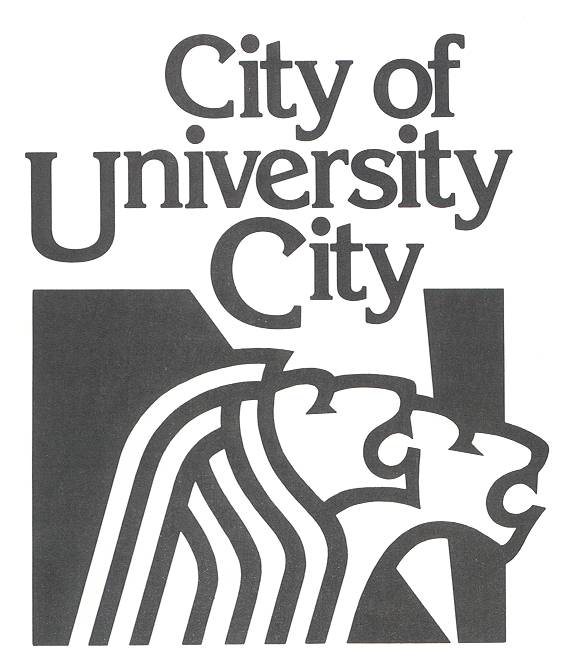 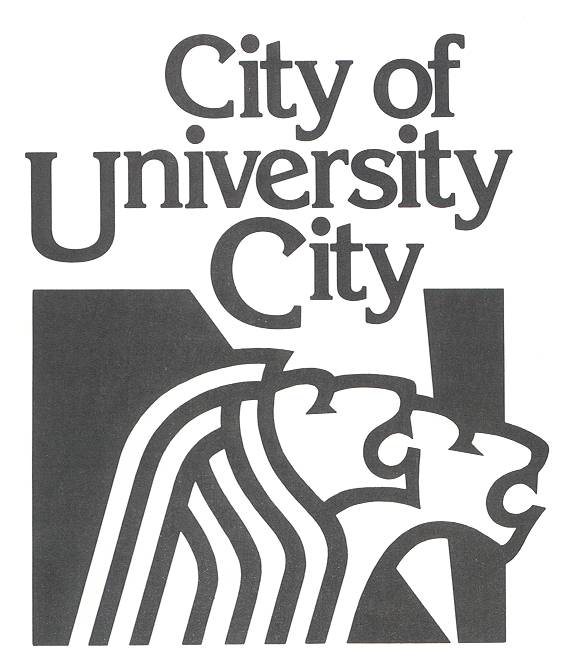 PUBLIC MEETINGJUNE 24, 20145:00 P.M.Heman Park Community Center975 PENNSYLVANIA University City, 63130AGENDAMeeting called to orderB.  Roll CallC.  Public CommentsD.  Approval of the AgendaE.  Old Business:  NoneF.  New Business A Request to Reclassify two Senior Management Positions in the Department of Community Development and Recommend that the Pay Plan be Amended Accordingly.  VOTE REQUIRED G.  Other Items for DiscussionH.   Adjournment